KARTA ZGŁOSZENIA UCZESTNIKÓW 
KONKURSU RECYTATORSKIEGO TUWIM I BRZECHWA -ON-LINE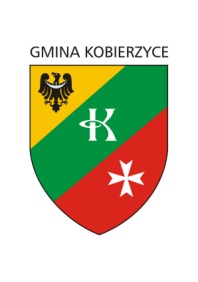 Jednostka delegująca ……………………………..………………………………………………………………………………………….LPNAZWISKO I IMIĘ UCZESTNIKAKL.SZKOŁAKategoriaTYTUŁ UTWORUAUTOR UTWORU
AUTORZY MUZYKI I TEKSTUNAZWISKO  I IMIĘ NAUCZYCIELA
TELEFON i EMAIL123